Mary Kay $1000 Day SaleONE DAY ONLY! I’ve been CHALLENGED to a $1000 day.As MY PREFERRED CLIENT, YOU can make a difference while enjoying GREAT SAVINGS!MARK YOUR CALENDAR - ONE DAY ONLY ____________________________ Order between 600am - 8:00am: receive a 20% discount.Order between 8:01am – 2:00pm: receive a 15% discount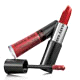 Order between 2:01pm – 6:00pm: receive a 10% discountPLUS, share your favorite product with friends& you could earn it at 50% off or for FREE! Contact me for details!THANKS for being a PART of my SUCCESS!!  I appreciate YOUR Support!Mary Kay $1000 Day SaleONE DAY ONLY! I’ve been CHALLENGED to a $1000 day.As MY PREFERRED CLIENT, YOU can make a difference while enjoying GREAT SAVINGS!MARK YOUR CALENDAR - ONE DAY ONLY ____________________________ Order between 600am - 8:00am: receive a 20% discount.Order between 8:01am – 2:00pm: receive a 15% discountOrder between 2:01pm – 6:00pm: receive a 10% discountPLUS, share your favorite product with friends& you could earn it at 50% off or for FREE! Contact me for details!THANKS for being a PART of my SUCCESS!!  I appreciate YOUR Support!Mary Kay $1000 Day SaleONE DAY ONLY! I’ve been CHALLENGED to a $1000 day.As MY PREFERRED CLIENT, YOU can make a difference while enjoying GREAT SAVINGS!MARK YOUR CALENDAR - ONE DAY ONLY ____________________________ Order between 600am - 8:00am: receive a 20% discount.Order between 8:01am – 2:00pm: receive a 15% discountOrder between 2:01pm – 6:00pm: receive a 10% discountPLUS, share your favorite product with friends& you could earn it at 50% off or for FREE! Contact me for details!THANKS for being a PART of my SUCCESS!!  I appreciate YOUR Support!Mary Kay $1000 Day SaleONE DAY ONLY! I’ve been CHALLENGED to a $1000 day.As MY PREFERRED CLIENT, YOU can make a difference while enjoying GREAT SAVINGS!MARK YOUR CALENDAR - ONE DAY ONLY ____________________________ Order between 600am - 8:00am: receive a 20% discount.Order between 8:01am – 2:00pm: receive a 15% discountOrder between 2:01pm – 6:00pm: receive a 10% discountPLUS, share your favorite product with friends& you could earn it at 50% off or for FREE! Contact me for details!THANKS for being a PART of my SUCCESS!!  I appreciate YOUR Support!